Social Housing Fuel Support Fund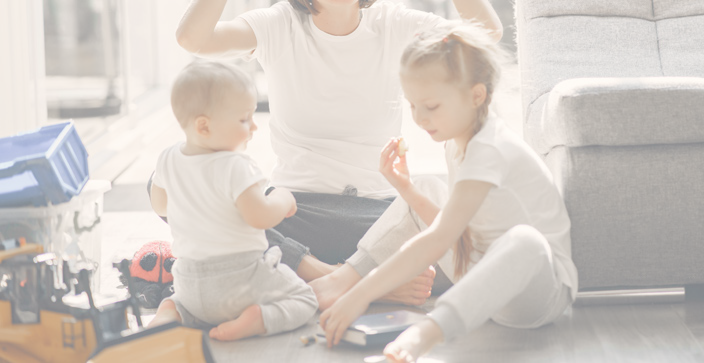 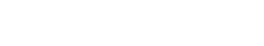 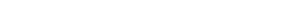 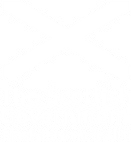 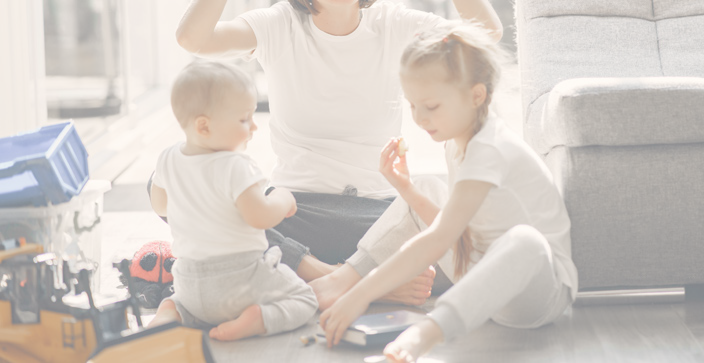 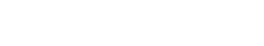 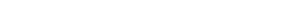 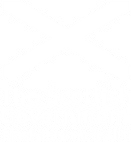 Application TemplateFunded by:www.sfha.co.ukProposal Template*Please note, organisations are only eligible for one source of the overall Winter Support Fund. 
If applying for funding through Advice Direct Scotland please do not apply to this fund. Organisation NameContact NameContact EmailContact Telephone NumberLocal Authority area(s) coveredHas your organisation previously received funding from the fuel support fund? Please supply details of previous funding.Describe your proposalBriefly outline your proposal, including a breakdown of budgeted activities (max. 400 words)How will this impact fuel poverty amongst your tenants?Briefly outline how your proposal will positively impact upon tenants experiencing fuel poverty (max. 400 words)Please demonstrate how this project meets the needs of your tenantsOutline the evidence that shows the need for support or activities you would be providing (max. 200 words)Amount requested from RSL Winter Support Programme – Help With Fuel CostsOutline how much you are asking for from the RSL Winter Support Programme – Help With Fuel CostsPlease note any planned delivery partners or organisations you plan to disseminate funding through as part of your project. Outline all partners who will be involved in delivery of the projectHave you applied for previous rounds of Scottish Government Supporting Communities or Community Recovery Funding?Please also note if any partners noted in your proposal have been funded through these programmesWould this fund a new activity, or would this be an extension of existing provisions?Outline briefly what existing provisions you would be extending if you have not already done so in the initial proposal. Any other supporting informationOutline any other information that could support your application